中国人民大学公共管理学院公共财政与公共政策专业（财务管理方向）在职研究生招生简章学费：38000  学制：两年  地点：北京一、学院专业优势及简介★在教育部2013年公布的最新一轮学科评估中，排名全国第一。★本学科专业与国内外高校和公共政策研究机构保持良好的合作关系，承担着国家社科基金、自然科学基金等多个研究项目。★我国的政治经济社会生活中的思想库和智囊团中国人民大学公共管理学院组建于2001年，经过15年的发展，已经建设成为“国内一流、世界知名”的公共管理学院。"公共财政管理"致力于积极参与中国财税政策的制定与制度设计，在我国的政治经济社会生活中扮演着思想库和智囊团的角色，其研究的范围涉及财税基本理论与基本研究方法、财税政策决策与制度设计、财税管理体制、宏观经济政策效果评价等方面。掌握公共财政管理基本理论与方法、了解国内外公共财政实践，提升基本能力和素质，为从事相关研究及公共管理实践工作奠定坚实的理论与技术基础。【主要研究方向】公共财政理论、财政税收、公共预算与债务管理财务管理方向方向研究领域与课程设置根据我院全日制研究生培养方案学分要求，在职研究生开设课程包括：注：课程设置按当年最新培养方案及教学计划为准。三、主要师资简介五、培养方式1、学制：课程研修班学制两年，采取面授与自学相结合的方式。 
2、考试：国家统考每年一次，学校题库考试每年两次，学院非题库考试统一安排。
3、考试资格：学士学位满三年后，可申请申硕办理考试资格证。 
4、上课时间：每月隔周上课，周六、日连续，上课时间上午9点—下午4点（午休时间为1小时）。　六、报名条件1、遵纪守法，品行端正，身体健康，能坚持在职学习者； 2、受教育背景，符合下列条件之一者： ☆大学本科毕业，并获得学士学位，符合申硕同学入学要求。 ☆大学本科毕业，并获得学士学位满三年以上，进校当年可进行同等学力申硕； ☆大专学历，旨在提高本人业务素质，也可参加研修班课程的学习，取得人大研究生院颁发结业证书。七、报名办法1、报名时间：9:00-17:002、报名手续：(1)到报名地点注册，登记报名。(2)填写在职人员在职课程研修班报名登记表。(3)本人最后学历证书、学位证书、身份证三个证书复印件。(4)2寸同底彩色证件照4张。八、收费标准学费38000元/两年，学费一次性交清。开学后，学员因故不能坚持研修学习，视作自动放弃学习，不退研修班学费。申请硕士学位者，学位课程考试费及论文指导费、论文答辩费等按中国人民大学有关收费标准另行交纳。九、颁发证书1、学员完成课程设置中所规定的课程并考试（考核）成绩合格者即可结业。
2、结业学员获加盖学校钢印和红章的《中国人民大学研修班结业证书》。
3、符合申请硕士学位条件的学员（取得国家承认学士学位）可按我校有关规定申请中国人民大学管理学硕士学位。4.该学位证书与统招生学位证书具有相同的法律效力与社会认可度。十、申请硕士学位及方法
1、申请学位按照中国人民大学研究生院学位办公室关于以研究生毕业同等学力申请硕士学位的规定办理。所交学费不包括进入论文阶段后的费用。 
2、报名参加在职课程研修班学习的人员，可在报名时提出以研究生毕业同等学力申请硕士学位。 
3、国家统一组织的英语和学科综合水平考试，由我院协助学员到研究生院办理手续，费用按规定由学员交纳。 
4、我院将为学员安排教师进行学位论文的指导。十一、重要知会交付学校审核的本科毕业证书、学士学位证书、身份证必须真实有效，若因证书不真实造成后果，一切责任由本人承担。中国人民大学在职研报名表题库类别课程名称课程介绍授课教师学分题库公共课中国特色社会主义理论与实践政治基础课，结合实时政治，介绍当代中国的政治发展、文化发展、经济发展和社会发展，与时俱进直面国家和社会发展的重大理论与实践课题。题库考试科目马克思主义学院教师组2题库学科基础课公共管理课程讲授现代公共管理的基本概念、理念和原理；国内外最新发展信息；研究的基本理论和方法等。教师组2题库学科基础课公共财政讲授公共财政的基本理论、基础知识，结合实践探讨财政支出、财政收入、财政管理、财政政策以及政府间财政关系等领域的关键问题，提升学生把握前沿的专业水平和分析问题的实际能力。崔军、孙玉栋2题库学科基础课公共政策研究（公共政策前沿）使学生领会公共政策的知识框架，了解公共政策的基本研究领域，掌握公共政策的基本理论和方法，认识公共政策过程的基本环节。谢明、李文钊、刘伟2非题库公共课马克思主义与社会科学方法论政治基础课，系统阐述了马克思主义社会科学研究方法的基本内容和重大指导意义，注重理论联系实际，突出问题意识。增强教学的思想性、针对性、实效性。教师组1非题库公共课语言基础语言类基础课，提高英语水平和考试水平，申硕国考科目外语学院教师组3非题库方法课管理科学研究方法（一）介绍计量经济学的经典模型，以及在不动产经济学和金融学的实证研究中广泛使用的计量分析方法，包括时序模型，面板数据模型，限制因变量模型，VAR模型以及房地产特征价格模型、CAPM等。教师组2非题库方法课论文写作规范和方法掌握管理科学中常用的研究设计与研究方法，并达到能熟练应用的程度，为实证研究和论文写作奠定基础教师组2非题库学科基础课经济学研究基于经济分析的逻辑和方法，运用公共物品理论、制度经济学和公共选择理论，分析政府公共管理和公共政策的前沿问题。毛寿龙2非题库专业课财务与金融专题讲座全面介绍公共管理背景下财务与金融的理论与实践。教师组2非题库专业课政策创新与执行研究讲授政策创新与扩散的基本理论，分析中国政府创新的基本路径，剖析政策执行的不同情景与模式选择，提高学生对政策问题的认知和分析能力。杨宏山2非题库专业课税收管理应用有关理论分析税收制度与税收征管改革。帮助学生理解财税改革前沿问题，了解国外税制和征管改革实践。李青2非题库专业课危机决策案例研究基于经典案例分析，讲授危机决策的基本属性、构成要素及一般方法，阐释危机决策的原则、情势、机制和效能，探讨危机决策方案的制定。王宏伟2非题库专业课政府经济学研究运用经济分析的逻辑和价值，运用物品理论、制度经济学和公共选择理论，分析政府公共管理和公共政策的问题。毛寿龙2非题库专业课公共预算管理在研究公共预算制度沿革的基础上，侧重公共预算管理各环节的分析、注重与实际工作的紧密结合，使学生系统掌握公共预算管理的相关技能。范永茂2非题库选修课当代中国政府研究该课主要综合运用政治学、法学、公共管理学等基础理论，对当代中国政府的架构、制度和运行等方面，进行深入分析和探讨。杨宏山、   刘伟、      吴爱明2非题库选修课公共管理专题讲座全面介绍公共管理学科下各专业在社会实践中的角色。教师组2学科基础课政治学研究讲授政治学的基本理论，分析国家治理和政府改革的重大问题，提高学生认识和分析政治现象的能力。杨宏山、刘鹏、舒放2拟授课老师职称（行政兼职）研究方向（领域）许光建  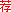 教授、经济学博士、中国人民大学公共管理学院常务副院长、中国国际经济关系学会常务理事、中国价格协会常务理事、中国管理科学学会理事公共财政管理理论与政策、宏观经济政策、价格理论和价格政策毛寿龙 教授、中国人民大学公共政策研究院执行副院长 公共财政与公共政策研究所教授、博士生导师政府经济学、制度分析与公共政策、公共管理与治道变革、自主治理、NGO与公共服务、热点问题政策分析刘  鹏 副教授、美国公共管理学会会员、美国密歇根大学福特公共政策学院客座教授、中国经济体制改革研究会高级研究员风险治理与政府监管、医疗卫生政策、行政改革与社会组织发展、廉政建设与反腐败研究孙玉栋 教授、经济学博士学位。国家自然科学基金项目评审专家、中国博士后科学基金项目评审专家、企业理财顾问师（CFC）执业标准委员会秘书长、中国税收教学研究会理事共财政理论与政策、税收管理与筹划、政府财务与会计杨宏山教授、公共财政与公共政策研究所所长、法学博士、全国MPA教育指导委员会副秘书长；全国政策科学研究会理事；  北京城市管理学会理事； 北京市城市管理委员会专家组成员、杭州市绩效管理委员会专家组成员政策创新与执行、行政改革、城市与地方治理姓   名姓   名性  别民   族民   族出生日期出生日期籍  贯政治面貌政治面貌本科毕业学校本科毕业学校所学专业所学专业所学专业联系电话联系电话身份证号身份证号身份证号邮箱地址邮箱地址爱好、特长爱好、特长爱好、特长参加工作时间参加工作时间通讯地址通讯地址通讯地址现工作单位现工作单位职务职务职务 本科学位证编号 本科学位证编号学位证发证 时间学位证发证 时间学位证发证 时间教育、工作经历（从大学填起）教育、工作经历（从大学填起）教育、工作经历（从大学填起）教育、工作经历（从大学填起）教育、工作经历（从大学填起）教育、工作经历（从大学填起）教育、工作经历（从大学填起）教育、工作经历（从大学填起）教育、工作经历（从大学填起）教育、工作经历（从大学填起）教育、工作经历（从大学填起）教育、工作经历（从大学填起）教育、工作经历（从大学填起）教育、工作经历（从大学填起）起止年月起止年月起止年月学习或工作单位（学习期间请注明学校、学科专业）学习或工作单位（学习期间请注明学校、学科专业）学习或工作单位（学习期间请注明学校、学科专业）学习或工作单位（学习期间请注明学校、学科专业）学习或工作单位（学习期间请注明学校、学科专业）学习或工作单位（学习期间请注明学校、学科专业）学习或工作单位（学习期间请注明学校、学科专业）学习或工作单位（学习期间请注明学校、学科专业）学习或工作单位（学习期间请注明学校、学科专业）学习或工作单位（学习期间请注明学校、学科专业）任何职务家庭主要成员家庭主要成员家庭主要成员家庭主要成员家庭主要成员家庭主要成员家庭主要成员家庭主要成员家庭主要成员家庭主要成员家庭主要成员家庭主要成员家庭主要成员家庭主要成员姓  名称谓称谓称谓出生年月出生年月在何单位工作、任何职务在何单位工作、任何职务在何单位工作、任何职务在何单位工作、任何职务在何单位工作、任何职务在何单位工作、任何职务在何单位工作、任何职务联系电话 本人已认真阅读并清楚招生简章的所有内容，所有费用一经交纳，不予退回。本表格中填写的内容真实有效，无虚假信息，愿对所填内容负责。签名：                  年     月     日 本人已认真阅读并清楚招生简章的所有内容，所有费用一经交纳，不予退回。本表格中填写的内容真实有效，无虚假信息，愿对所填内容负责。签名：                  年     月     日 本人已认真阅读并清楚招生简章的所有内容，所有费用一经交纳，不予退回。本表格中填写的内容真实有效，无虚假信息，愿对所填内容负责。签名：                  年     月     日 本人已认真阅读并清楚招生简章的所有内容，所有费用一经交纳，不予退回。本表格中填写的内容真实有效，无虚假信息，愿对所填内容负责。签名：                  年     月     日 本人已认真阅读并清楚招生简章的所有内容，所有费用一经交纳，不予退回。本表格中填写的内容真实有效，无虚假信息，愿对所填内容负责。签名：                  年     月     日 本人已认真阅读并清楚招生简章的所有内容，所有费用一经交纳，不予退回。本表格中填写的内容真实有效，无虚假信息，愿对所填内容负责。签名：                  年     月     日 本人已认真阅读并清楚招生简章的所有内容，所有费用一经交纳，不予退回。本表格中填写的内容真实有效，无虚假信息，愿对所填内容负责。签名：                  年     月     日 本人已认真阅读并清楚招生简章的所有内容，所有费用一经交纳，不予退回。本表格中填写的内容真实有效，无虚假信息，愿对所填内容负责。签名：                  年     月     日学院意见：公 章                           年    月     日学院意见：公 章                           年    月     日学院意见：公 章                           年    月     日学院意见：公 章                           年    月     日学院意见：公 章                           年    月     日学院意见：公 章                           年    月     日 本人已认真阅读并清楚招生简章的所有内容，所有费用一经交纳，不予退回。本表格中填写的内容真实有效，无虚假信息，愿对所填内容负责。签名：                  年     月     日 本人已认真阅读并清楚招生简章的所有内容，所有费用一经交纳，不予退回。本表格中填写的内容真实有效，无虚假信息，愿对所填内容负责。签名：                  年     月     日 本人已认真阅读并清楚招生简章的所有内容，所有费用一经交纳，不予退回。本表格中填写的内容真实有效，无虚假信息，愿对所填内容负责。签名：                  年     月     日 本人已认真阅读并清楚招生简章的所有内容，所有费用一经交纳，不予退回。本表格中填写的内容真实有效，无虚假信息，愿对所填内容负责。签名：                  年     月     日 本人已认真阅读并清楚招生简章的所有内容，所有费用一经交纳，不予退回。本表格中填写的内容真实有效，无虚假信息，愿对所填内容负责。签名：                  年     月     日 本人已认真阅读并清楚招生简章的所有内容，所有费用一经交纳，不予退回。本表格中填写的内容真实有效，无虚假信息，愿对所填内容负责。签名：                  年     月     日 本人已认真阅读并清楚招生简章的所有内容，所有费用一经交纳，不予退回。本表格中填写的内容真实有效，无虚假信息，愿对所填内容负责。签名：                  年     月     日 本人已认真阅读并清楚招生简章的所有内容，所有费用一经交纳，不予退回。本表格中填写的内容真实有效，无虚假信息，愿对所填内容负责。签名：                  年     月     日研究生院审批：公 章                           年    月     日研究生院审批：公 章                           年    月     日研究生院审批：公 章                           年    月     日研究生院审批：公 章                           年    月     日研究生院审批：公 章                           年    月     日研究生院审批：公 章                           年    月     日